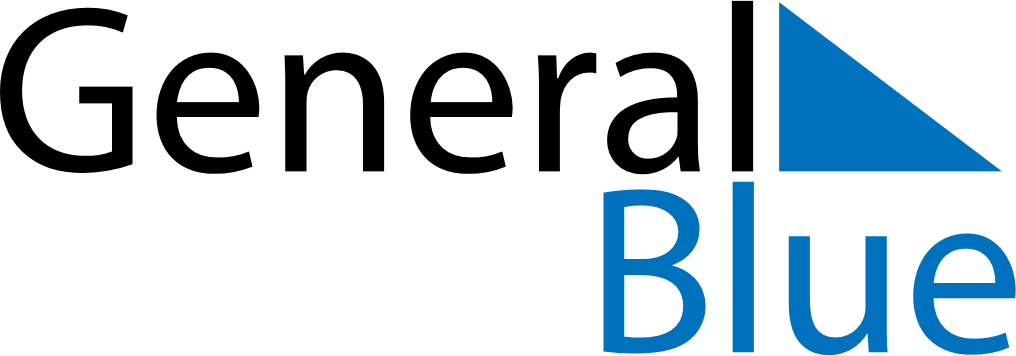 July 2029July 2029July 2029July 2029July 2029July 2029GuamGuamGuamGuamGuamGuamSundayMondayTuesdayWednesdayThursdayFridaySaturday1234567Independence Day89101112131415161718192021Liberation Day22232425262728293031NOTES